 С И Б И Р С К А Я	А К А Д Е М И Я	Т У Р И З М А630007, Россия, Новосибирск, ул. Спартака, д.12/1, оф. 301, 302, тел: 8(383) 211-90-91, тел. 8-903-917-0245, www.s-a-t.ru; E-mail: sat@s-a-t.ru, лицензия №10268 от «21» апреля 2017 г. серия 54Л01 №0003763, выданна Министерством образования, науки и инновационной  политики  Новосибирской области бессрочноСтоимость образовательных услуг на 2021 г.            Если вас заинтересовали наши курсы, вы можете отправить заявку на обучение на e-mail: sat@s-a-t.ru или заполнить заявку на сайте www.s-a-t.ruт. +7(383) 211-90-91, т.: +7 903 917 0245C уважением, генеральный директор АНОО ДПО «Сибирская Академия Туризма», Беленок Ирина АлександровнаПрограмма «Основы гостиничного дела»Программа «Основы гостиничного дела»Программа «Основы гостиничного дела»Программа «Основы гостиничного дела»Программа «Основы гостиничного дела»Программа «Основы гостиничного дела»Программа «Основы гостиничного дела»№НаименованиеФормат обученияКол-во ака д.ч.По окончанииФорма обученияСтоимость за весь период обучения,руб.1Курс повышения квалификации «Основы гостиничного дела. Руководитель гостиницы или иного средства размещения»Индивидуальн ый, очно-заочный40защита итоговой выпускнойработы с выдачей удостоверения установленного образца5 дней обучения по графику22700-002Курс повышения квалификации «Основы гостиничного дела. Руководитель гостиницы или иного средства размещения»Групповой , очно-заочный40защита итоговой выпускнойработы с выдачей удостоверения установленного образца5 дней обучения по графику14900-003Курс повышения квалификации «Основы гостиничного дела. Руководитель гостиницы или иного средства размещения»Дистанцион- ный40защита итоговой выпускнойработы с выдачей удостоверения установленного образцаСамостоятельная работа8000-004Курс повышения квалификации «Основы гостиничного дела. Администратор гостиницы или иного средства размещения»Индивидуальн ый, очно-заочный40защита итоговой выпускнойработы с выдачей удостоверения установленного образца5 дней обучения по графику22700-005Курс повышения квалификации «Основы гостиничного дела. Администратор гостиницы или иного средства размещения»Групповой , очно-заочный40защита итоговой выпускнойработы с выдачей удостоверения установленного образца5 дней обучения по графику14900-006Курс повышенияквалификации «Основы гостиничного дела. Администратор гостиницы или иного средства размещения»Дистанцион- ный40защита итоговой выпускнойработы с выдачей удостоверения установленного образцаСамостоятельная работа8000-007Курс повышения квалификации «Основы гостиничного дела. Горничная гостиницы или иного средства размещения»Индивидуальн ый, очно-заочный40защита итоговой выпускнойработы с выдачей удостоверения установленного образца5 дней обучения по графику22700-008Курс повышения квалификации «Основы гостиничного дела. Горничная гостиницы или иного средства размещения»Групповой , очно-заочный40защита итоговой выпускнойработы с выдачей удостоверения установленного образца5 дней обучения по графику14900-009Курс повышенияквалификации «Основы гостиничного дела. Горничная гостиницы или иного средства размещения»Дистанцион- ный40защита итоговой выпускнойработы с выдачей удостоверения установленного образцаСамостоятельная работа8000-0010Курс повышения квалификации «Основы гостиничного дела. Руководитель гостиницы или иного средства размещения»Индивидуальн ый, очно-заочный16защита итоговой выпускнойработы с выдачей удостоверения установленного образца2 дня обучения по графику16700-0011Курс повышения квалификации «Основы гостиничного дела. Руководитель гостиницы или иного средства размещения»Групповой , очно-заочный16защита итоговой выпускнойработы с выдачей удостоверения установленного образца2 дня обучения по графику8000-0012Курс повышения квалификации «Основы гостиничного дела. Руководитель гостиницы или иного средства размещения»Дистанцион- ный16защита итоговой выпускнойработы с выдачей удостоверения установленного образцаСамостоятельная работа6500-0013Курс повышения квалификации «Основы гостиничного дела. Администратор гостиницы или иного средства размещения»Индивидуальн ый, очно-заочный16защита итоговой выпускнойработы с выдачей удостоверения установленного образца2 дня обучения по графику16700-0014Курс повышения квалификации «Основы гостиничного дела. Администратор гостиницы или иного средства размещения»Групповой , очно-заочный16защита итоговой выпускнойработы с выдачей удостоверения установленного образца2 дня обучения по графику8000-0015Курс повышенияквалификации «Основы гостиничного дела. Администратор гостиницы или иного средства размещения»Дистанцион- ный16защита итоговой выпускнойработы с выдачей удостоверения установленного образцаСамостоятельная работа6500-0016Курс повышения квалификации «Основы гостиничного дела. Горничная гостиницы или иного средства размещения»Индивидуальн ый, очно-заочный16защита итоговой выпускнойработы с выдачей удостоверения установленного образца2 дня обучения по графику16700-0017Курс повышения квалификации «Основы гостиничного дела. Горничная гостиницы или иного средства размещения»Групповой , очно-заочный16защита итоговой выпускнойработы с выдачей удостоверения установленного образца2 дня обучения по графику8000-0018Курс повышенияквалификации «Основы гостиничного дела. Горничная гостиницы или иного средства размещения»Дистанцион- ный16защита итоговой выпускнойработы с выдачей удостоверения установленного образцаСамостоятельная работа6500-0019Курс повышенияквалификации «Основы гостиничного дела»Групповое по корпоративным заявкамКоличество часов определяется по согласованиюСтоимость определяется по согласованиюПодпишитесь и узнавайте о наших новых курсах, семинарах и вебинарах:Подпишитесь и узнавайте о наших новых курсах, семинарах и вебинарах:   Sibtouracadem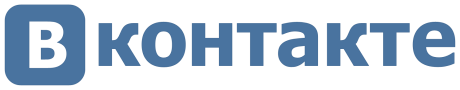 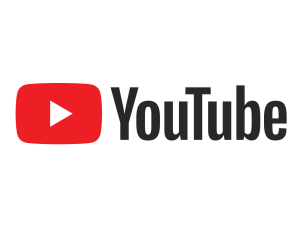 Siberian Akademy of Tourism #Sibtouracademy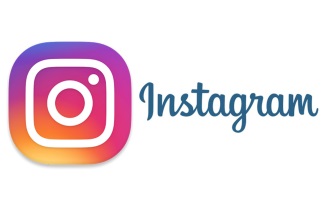 #Job_ guides #Asgardtour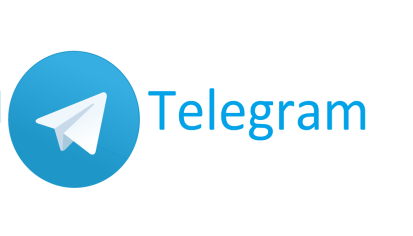         SibTour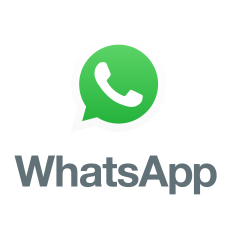 +7 903 917 0245 